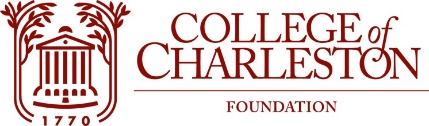 NOMINATING COMMITTEE AGENDAMay 4, 2023 | 4:45 pmVirtual |Join Zoom Meeting: https://cofc.zoom.us/j/95919624933Meeting ID: 959 1962 4933 COMMITTEE MEMBERS:EX OFFICIO MEMBER:Dan Frezza, Chief Advancement Officer of Institutional Advancement and Executive Director of the CofC FoundationSTAFF: Cathy A. Mahon ’80, Vice President of DevelopmentLaney Friedman ’12, Executive Associate and Board LiaisonAGENDA:WELCOME AND QUORUMEXECUTIVE SESSION NEW/OLD BUSINESSADJOURN The Mission of the College of Charleston Foundation is to promote programs of education, research, student development, and faculty development for the exclusive benefit ofthe College of CharlestonPeggy Boykin ’81, Chair 		Neil Draisin ’65  Robbie FreemanFleetwood HassellSherrie Snipes-Williams, Vice ChairAmy Heyel ’92Stephen KerriganKeith Sauls ’90		                        Sam Stafford III ’68